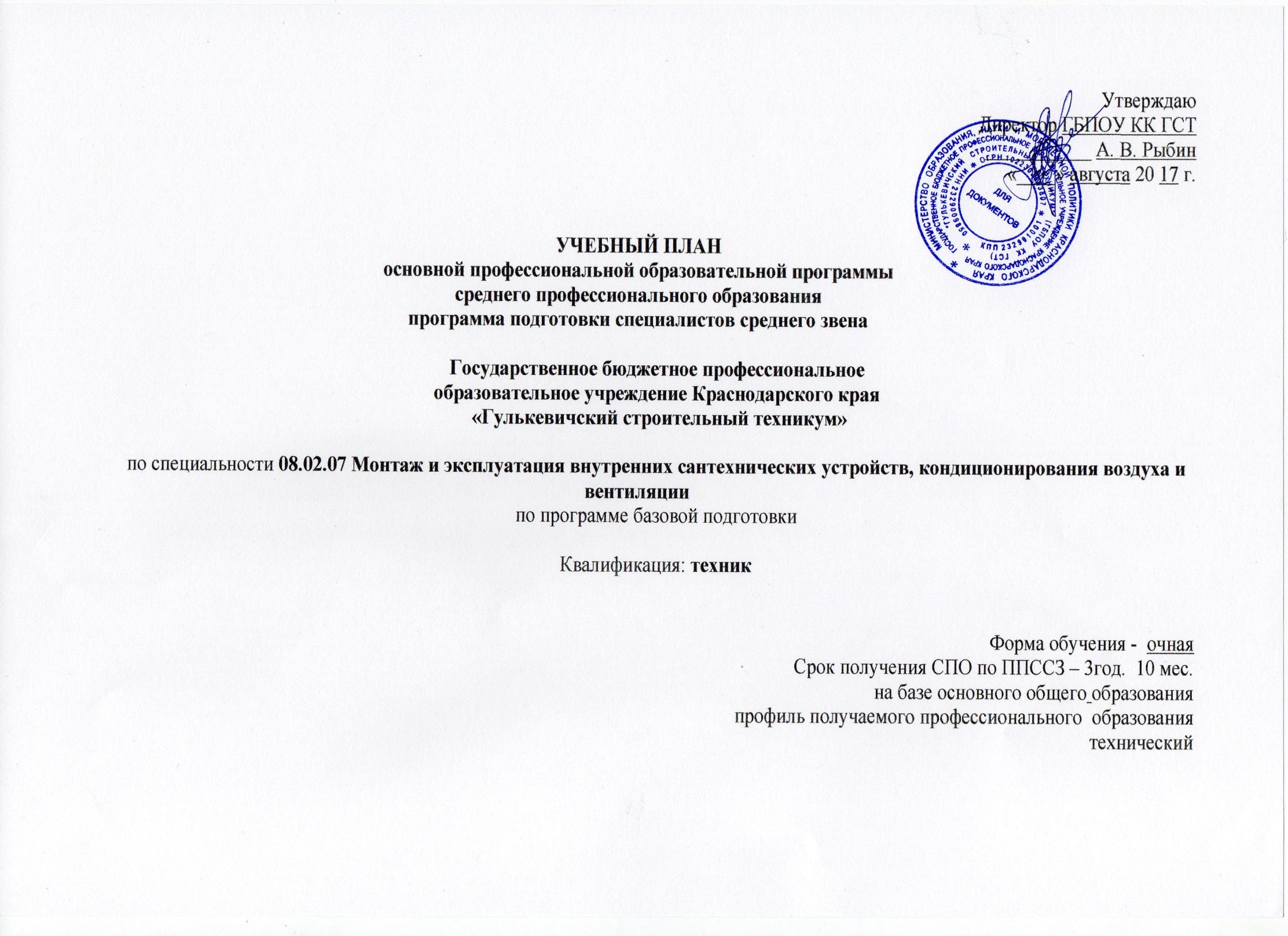 План учебного процесса по специальности 08.02.07 Монтаж и эксплуатация внутренних сантехнических устройств, кондиционирования воздуха и вентиляции    на 2016-2020 учебный годПлан учебного процесса по специальности 08.02.07 Монтаж и эксплуатация внутренних сантехнических устройств, кондиционирования воздуха и вентиляции    на 2016-2020 учебный годПлан учебного процесса по специальности 08.02.07 Монтаж и эксплуатация внутренних сантехнических устройств, кондиционирования воздуха и вентиляции    на 2016-2020 учебный годПлан учебного процесса по специальности 08.02.07 Монтаж и эксплуатация внутренних сантехнических устройств, кондиционирования воздуха и вентиляции    на 2016-2020 учебный годПлан учебного процесса по специальности 08.02.07 Монтаж и эксплуатация внутренних сантехнических устройств, кондиционирования воздуха и вентиляции    на 2016-2020 учебный годПлан учебного процесса по специальности 08.02.07 Монтаж и эксплуатация внутренних сантехнических устройств, кондиционирования воздуха и вентиляции    на 2016-2020 учебный годПлан учебного процесса по специальности 08.02.07 Монтаж и эксплуатация внутренних сантехнических устройств, кондиционирования воздуха и вентиляции    на 2016-2020 учебный годПлан учебного процесса по специальности 08.02.07 Монтаж и эксплуатация внутренних сантехнических устройств, кондиционирования воздуха и вентиляции    на 2016-2020 учебный годПлан учебного процесса по специальности 08.02.07 Монтаж и эксплуатация внутренних сантехнических устройств, кондиционирования воздуха и вентиляции    на 2016-2020 учебный годПлан учебного процесса по специальности 08.02.07 Монтаж и эксплуатация внутренних сантехнических устройств, кондиционирования воздуха и вентиляции    на 2016-2020 учебный годПлан учебного процесса по специальности 08.02.07 Монтаж и эксплуатация внутренних сантехнических устройств, кондиционирования воздуха и вентиляции    на 2016-2020 учебный годПлан учебного процесса по специальности 08.02.07 Монтаж и эксплуатация внутренних сантехнических устройств, кондиционирования воздуха и вентиляции    на 2016-2020 учебный годПлан учебного процесса по специальности 08.02.07 Монтаж и эксплуатация внутренних сантехнических устройств, кондиционирования воздуха и вентиляции    на 2016-2020 учебный годПлан учебного процесса по специальности 08.02.07 Монтаж и эксплуатация внутренних сантехнических устройств, кондиционирования воздуха и вентиляции    на 2016-2020 учебный годПлан учебного процесса по специальности 08.02.07 Монтаж и эксплуатация внутренних сантехнических устройств, кондиционирования воздуха и вентиляции    на 2016-2020 учебный годПлан учебного процесса по специальности 08.02.07 Монтаж и эксплуатация внутренних сантехнических устройств, кондиционирования воздуха и вентиляции    на 2016-2020 учебный годПлан учебного процесса по специальности 08.02.07 Монтаж и эксплуатация внутренних сантехнических устройств, кондиционирования воздуха и вентиляции    на 2016-2020 учебный годПлан учебного процесса по специальности 08.02.07 Монтаж и эксплуатация внутренних сантехнических устройств, кондиционирования воздуха и вентиляции    на 2016-2020 учебный годПлан учебного процесса по специальности 08.02.07 Монтаж и эксплуатация внутренних сантехнических устройств, кондиционирования воздуха и вентиляции    на 2016-2020 учебный годПлан учебного процесса по специальности 08.02.07 Монтаж и эксплуатация внутренних сантехнических устройств, кондиционирования воздуха и вентиляции    на 2016-2020 учебный годПлан учебного процесса по специальности 08.02.07 Монтаж и эксплуатация внутренних сантехнических устройств, кондиционирования воздуха и вентиляции    на 2016-2020 учебный годПлан учебного процесса по специальности 08.02.07 Монтаж и эксплуатация внутренних сантехнических устройств, кондиционирования воздуха и вентиляции    на 2016-2020 учебный годПлан учебного процесса по специальности 08.02.07 Монтаж и эксплуатация внутренних сантехнических устройств, кондиционирования воздуха и вентиляции    на 2016-2020 учебный годПлан учебного процесса по специальности 08.02.07 Монтаж и эксплуатация внутренних сантехнических устройств, кондиционирования воздуха и вентиляции    на 2016-2020 учебный годПлан учебного процесса по специальности 08.02.07 Монтаж и эксплуатация внутренних сантехнических устройств, кондиционирования воздуха и вентиляции    на 2016-2020 учебный годПлан учебного процесса по специальности 08.02.07 Монтаж и эксплуатация внутренних сантехнических устройств, кондиционирования воздуха и вентиляции    на 2016-2020 учебный годПлан учебного процесса по специальности 08.02.07 Монтаж и эксплуатация внутренних сантехнических устройств, кондиционирования воздуха и вентиляции    на 2016-2020 учебный годПлан учебного процесса по специальности 08.02.07 Монтаж и эксплуатация внутренних сантехнических устройств, кондиционирования воздуха и вентиляции    на 2016-2020 учебный годПлан учебного процесса по специальности 08.02.07 Монтаж и эксплуатация внутренних сантехнических устройств, кондиционирования воздуха и вентиляции    на 2016-2020 учебный годПлан учебного процесса по специальности 08.02.07 Монтаж и эксплуатация внутренних сантехнических устройств, кондиционирования воздуха и вентиляции    на 2016-2020 учебный годПлан учебного процесса по специальности 08.02.07 Монтаж и эксплуатация внутренних сантехнических устройств, кондиционирования воздуха и вентиляции    на 2016-2020 учебный годПлан учебного процесса по специальности 08.02.07 Монтаж и эксплуатация внутренних сантехнических устройств, кондиционирования воздуха и вентиляции    на 2016-2020 учебный годПлан учебного процесса по специальности 08.02.07 Монтаж и эксплуатация внутренних сантехнических устройств, кондиционирования воздуха и вентиляции    на 2016-2020 учебный годПлан учебного процесса по специальности 08.02.07 Монтаж и эксплуатация внутренних сантехнических устройств, кондиционирования воздуха и вентиляции    на 2016-2020 учебный годИндексНаименование циклов, дисциплин, профессиональных модулей, МДК, практикФормы промежуточной аттестацииУчебная нагрузка обучающихся (час.)Учебная нагрузка обучающихся (час.)Учебная нагрузка обучающихся (час.)Учебная нагрузка обучающихся (час.)Учебная нагрузка обучающихся (час.)Учебная нагрузка обучающихся (час.)Распределение обязательной нагрузки по курсам и семестрам (час. в семестр)Распределение обязательной нагрузки по курсам и семестрам (час. в семестр)Распределение обязательной нагрузки по курсам и семестрам (час. в семестр)Распределение обязательной нагрузки по курсам и семестрам (час. в семестр)Распределение обязательной нагрузки по курсам и семестрам (час. в семестр)Распределение обязательной нагрузки по курсам и семестрам (час. в семестр)Распределение обязательной нагрузки по курсам и семестрам (час. в семестр)Распределение обязательной нагрузки по курсам и семестрам (час. в семестр)ИндексНаименование циклов, дисциплин, профессиональных модулей, МДК, практикФормы промежуточной аттестациимаксимальнаяСамостоятельная учебнпя  работыОбязательная аудиторнаяОбязательная аудиторнаяОбязательная аудиторнаяОбязательная аудиторнаяI курсI курсII курсII курсIII курсIII курсIV курсIV курсИндексНаименование циклов, дисциплин, профессиональных модулей, МДК, практикФормы промежуточной аттестациимаксимальнаяСамостоятельная учебнпя  работыВсего занятийв т.ч.в т.ч.в т.ч.I курсI курсII курсII курсIII курсIII курсIV курсIV курсИндексНаименование циклов, дисциплин, профессиональных модулей, МДК, практикФормы промежуточной аттестациимаксимальнаяСамостоятельная учебнпя  работыВсего занятийЛекциилаб. и прак. занятий, вкл. семинарыкурсовых работ(проектов)1сем 17нед2сем. 23нед3сем  16нед4сем 22нед5сем 9нед6сем 17нед7сем 11нед8сем 8нед12345678910111213141516ОУД.00Общеобразовательные учебные дисциплины0з/11дз/3э210670214048745300529673166360000ОУД.01.1Русский язык  и литература: Русский язык -,-,-,Э,-,-,-,-11739783939034232100000ОУД.01.2Русский язык  и литература: Литература -,-,ДЗ,-,-,-,-,-176591179720034463700000ОУД.02Иностранный язык -,ДЗ,-,-,-,-,-,-17659117511206849000000ОУД.04Математика: алгебра и начала анализа; геометрия -,-,Э,-,-,-,-,-351117234117117068976900000ОУД.05История -,ДЗ,-,-,-,-,-17659117117005166000000ОУД.06Физическая культура З,ДЗ,-,-,-,-,-,-17558117211505166000000ОУД.07Основы безопасности жизнедеятльности -,ДЗ,-,-,-,-,-,-1053570581203436000000ОУД.08Информатика -,ДЗ,-,-,-,-,-,-15050100505003466000000ОУД.09Физика -,Э,-,-,-,-,-,-18160121932805170000000ОУД.10Химия -,ДЗ,-,-,-,-,-,-1173978681003444000000ОУД.11Обществознание (вкл.экономику и право) -,ДЗ,-,-,-,-,-,-16254108108003474000000ОУД.12Биология ДЗ,-,-,-,-,-,-,-5418363060360000000ОУД.13География -,ДЗ,-,-,-,-,-,-5418363060036000000ОУД.14Экология -,-,-,ДЗ,-,-,-,-54183626100000360000УД.15Кубановедение -,-,ДЗ,-,-,-,-,-5819393450003900000Выполнение индивидуального проекта039000000000000ОГСЭ.00Общий гуманитарный и социально - экономический цикл0з/6дз/0э786 (648+138)260 (214+46)524  (432+92)178342003611214484684436ОГСЭ.01Основы философии -,-,-,-,ДЗ,-,-,-7224484800000048000ОГСЭ.02История -,-,ДЗ,-,-,-,-,-7224484800004800000ОГСЭ.03Иностранный язык -,-,-,-,-,-,-,ДЗ16601680166000324418342218ОГСЭ.04Физическая культура -,-,з,з,з,з,з,ДЗ3361661680166000324418342218ОГСЭ.05Русский язык и культура речи -,-,-,ДЗ,-,-,-,-84285646100000560000ОГСЭ. 06Основы бюджетной грамотности -,ДЗ,-,-,-,-,-,-5418363600036000000ЕН.00Математический и общий естественнонаучный цикл0з/3дз/0э18361122665600086036000ЕН.01Математика -,-,ДЗ,-,-,-,-,-60204020200004000000ЕН.02Информатика -,-,ДЗ,-,-,-,-,-69234610360004600000ЕН.03Экологические основы природопользования -,-,-,-,ДЗ,-,-,-5418363600000036000П.00Профессиональный цикл0з/22дз/9э/4Э(к)4470 (3258+1212)1652 (1248+404)3278 (2470+808)11791199083119212648456796496468ОП.00Общепрофессиональные дисциплины0з/11дз/5э1269  (1124+401)423 (375+134)1086 (750+336)5335530831192122601191371560ОП.01Инжинерная графика -,-,-,ДЗ,-,-,-,-210 (74+136)70 (25+45)140 (49+91)1013000080600000ОП.02Техническая механика -,-,-,Э,-,-,-,-150 (74+116)50 (25+25)100 (49+51)505000036640000ОП.03Электротехника и электроника -,-,-,ДЗ,-,-,-,-150 (74+116)50 (25+25)100 (49+51)505000064360000ОП.04Материалы и изделия сантехнических устройств и систем обеспечения микроклимата    -,Э,-,-,-,-,-,-129 (74+55)43 (25+18)86   (49+37)434304244000000ОП.05Основы строительного производства -,Э,-,-,-,-,-,-120 (74+46)40 (25+15)80  (49+31)404004139000000ОП.06Основы гидравлики, теплотехники и аэродинамики -,-,-,ДЗ,-,-,-,-96 (74+22)32   (25+7)64  (49+15)32320000640000ОП.07Сварка и резка материала -,-,-,-,Э,-,-,-90306030300000060000ОП.08Основы геодезии -,-,-,-,ДЗ,-,-,-60204026140000040000ОП.09Нормирование труда и сметы -,-,-,-,-,ДЗ,-,-903060303000000194100ОП.10Информационные технологии в профессиональной деятельности  -,-,-,-,-,ДЗ,-,-90306010500000006000ОП.11Правовое обеспечение профессиональной деятельности  -,-,-,-,-,-,ДЗ,-7224484080000000480ОП.12Экономика организации -,-,-,-,-,-,Э,-108 (72+36)36 (24+12)72   (48+24)62100000000720ОП.13Менеджмент -,-,-,-,-,ДЗ,-,-5418363600000003600ОП.14Охрана труда -,ДЗ,-,-,-,-,-,-5418362880036000000ОП.15Безопасность жизнедеятельности -,-,-,ДЗ,-,-,-,-1023468204800032360000ОП.16Основы предпринимательской деятельности -,-,-,-,-,-,ДЗ,-54183626100000000360ПМ.00Профессиональные модули0з/11дз/4э/4Э(к)2838 (2129+709)646 (409+237)2192 (1720+472)6466460000388337659340468ПМ.01Организация и контроль работ по монтажу систем водоснабжения и водоотведения, отопления, вентиляции и кондиционирования воздухаЭ(к)943 (682+261)218 (131+87)725 (551+174)2182180000388337000МДК.01.01Реализация технологических процессов монтажа водоснабжения и водоотведения, отопления, вентиляции и кондиционирования воздуха -,-,-,Э,-,-,-,-480 (219+261)160 (73+87)320 (146+174)16016000003200000МДК.01.02Контроль соответствия качества монтажа  водоснабжения и водоотведения, отопления, вентиляции и кондиционирования воздуха требованиям нормативной и технической документации -,-,-,-,Э,-,-,-17558117585900003285000УП.01Учебная практика -,-,-,-,ДЗ,-,-,-720720000003636000ПП.01Производственная практика (по профилю специальности) -,-,-,-,ДЗ,-,-,-21602160000000216000ПМ.02Организация и контроль работ по эксплуатации систем водоснабжения и водоотведения, отопления, вентиляции и кондиционирования воздухаЭ(к)756 (658+98)168 (135+33)588 (523+65)16816800000058800МДК.02.01Организация и контроль работ по эксплуатации систем водоснабжения и водоотведения, отопления, вентиляции и кондиционирования воздуха -,-,-,-,-,Э,-,-23177154777700000015400МДК.02.02Реализация технологических процессов эксплуатации водоснабжения и водоотведения, отопления, вентиляции и кондиционирования воздуха -,-,-,-,-,Э,-,-273 (175+98)91 (58+33)182 (117+65)919100000018200УП.02Учебная практика -,-,-,-,-,ДЗ,-,-72072000000007200ПП.02Производственная практика (по профилю специальности) -,-,-,-,-,ДЗ,-,-18001800000000018000ПМ.03Участие в проектировании  систем водоснабжения и водоотведения, отопления, вентиляции и кондиционирования воздухаЭ(к)758 (645+113)181 (143+38)577 (502+75)1811800000000109468МДК.03.01Особенности проектирования  систем водоснабжения и водоотведения, отопления, вентиляции и кондиционирования воздуха  -,-,-,-,-,-,-,ДЗ288 (175+113)96 (58+38)192 (117+75)9696000000010983МДК.03.02Реализация проектирования систем водоснабжения и водоотведения, отопления, вентиляции и кондиционирования воздуха с использованием компьютерных технологий  -,-,-,-,-,-,-,ДЗ25485169858400000000169УП.03Учебная практика  -,-,-,-,-,-,-,ДЗ72072000000000072ПП.03Производственная практика (по профилю специальности)  -,-,-,-,-,-,-,ДЗ14401440000000000144ПМ.04Выполнение работ по рабочей профессии « Слесарь по изготовлению узлов и деталей санитарно-технических систем»Э(к)381 (144+237)79 (0+79)302 (144+158)7979000000712310МДК.04.01Технологии испытаний санитарно-технических устройств и узлов -,-,-,-,-,-,ДЗ,-23779158797900000071870УП.04Учебная практика -,-,-,-,-,-,ДЗ,-36036000000000360ПП.04Производственная практика  -,-,-,-,-,-,ДЗ,-10801080000000001080ВсегоВсего0з/42дз/12э/4Э(к)754526755328229721270612864612864612864612468ПДППреддипломная практика4ГИАГосударственная итоговая аттестация6     Консультации из расчета 4 часа на одного обучающегося на каждый учебный год.                                    Государственная (итоговая) аттестация                                                                                                                         1. Программа базовой подготовки                                                                                                                         1.1Выпускная квалификационная работа в форме:                                                                                    Дипломного проекта.                                                                                                                                 Выполнение дипломного проекта с 25.05.20  по 21.06.20 (всего 4 нед.)                                                                                                                                             Защита дипломного проекта с 22.06. 20 по 05.07.20 (всего 2 нед)                       Консультации из расчета 4 часа на одного обучающегося на каждый учебный год.                                    Государственная (итоговая) аттестация                                                                                                                         1. Программа базовой подготовки                                                                                                                         1.1Выпускная квалификационная работа в форме:                                                                                    Дипломного проекта.                                                                                                                                 Выполнение дипломного проекта с 25.05.20  по 21.06.20 (всего 4 нед.)                                                                                                                                             Защита дипломного проекта с 22.06. 20 по 05.07.20 (всего 2 нед)                       Консультации из расчета 4 часа на одного обучающегося на каждый учебный год.                                    Государственная (итоговая) аттестация                                                                                                                         1. Программа базовой подготовки                                                                                                                         1.1Выпускная квалификационная работа в форме:                                                                                    Дипломного проекта.                                                                                                                                 Выполнение дипломного проекта с 25.05.20  по 21.06.20 (всего 4 нед.)                                                                                                                                             Защита дипломного проекта с 22.06. 20 по 05.07.20 (всего 2 нед)                       Консультации из расчета 4 часа на одного обучающегося на каждый учебный год.                                    Государственная (итоговая) аттестация                                                                                                                         1. Программа базовой подготовки                                                                                                                         1.1Выпускная квалификационная работа в форме:                                                                                    Дипломного проекта.                                                                                                                                 Выполнение дипломного проекта с 25.05.20  по 21.06.20 (всего 4 нед.)                                                                                                                                             Защита дипломного проекта с 22.06. 20 по 05.07.20 (всего 2 нед)                       Консультации из расчета 4 часа на одного обучающегося на каждый учебный год.                                    Государственная (итоговая) аттестация                                                                                                                         1. Программа базовой подготовки                                                                                                                         1.1Выпускная квалификационная работа в форме:                                                                                    Дипломного проекта.                                                                                                                                 Выполнение дипломного проекта с 25.05.20  по 21.06.20 (всего 4 нед.)                                                                                                                                             Защита дипломного проекта с 22.06. 20 по 05.07.20 (всего 2 нед)                  Всегодисциплин и МДКдисциплин и МДКдисциплин и МДК612828576792324612396288     Консультации из расчета 4 часа на одного обучающегося на каждый учебный год.                                    Государственная (итоговая) аттестация                                                                                                                         1. Программа базовой подготовки                                                                                                                         1.1Выпускная квалификационная работа в форме:                                                                                    Дипломного проекта.                                                                                                                                 Выполнение дипломного проекта с 25.05.20  по 21.06.20 (всего 4 нед.)                                                                                                                                             Защита дипломного проекта с 22.06. 20 по 05.07.20 (всего 2 нед)                       Консультации из расчета 4 часа на одного обучающегося на каждый учебный год.                                    Государственная (итоговая) аттестация                                                                                                                         1. Программа базовой подготовки                                                                                                                         1.1Выпускная квалификационная работа в форме:                                                                                    Дипломного проекта.                                                                                                                                 Выполнение дипломного проекта с 25.05.20  по 21.06.20 (всего 4 нед.)                                                                                                                                             Защита дипломного проекта с 22.06. 20 по 05.07.20 (всего 2 нед)                       Консультации из расчета 4 часа на одного обучающегося на каждый учебный год.                                    Государственная (итоговая) аттестация                                                                                                                         1. Программа базовой подготовки                                                                                                                         1.1Выпускная квалификационная работа в форме:                                                                                    Дипломного проекта.                                                                                                                                 Выполнение дипломного проекта с 25.05.20  по 21.06.20 (всего 4 нед.)                                                                                                                                             Защита дипломного проекта с 22.06. 20 по 05.07.20 (всего 2 нед)                       Консультации из расчета 4 часа на одного обучающегося на каждый учебный год.                                    Государственная (итоговая) аттестация                                                                                                                         1. Программа базовой подготовки                                                                                                                         1.1Выпускная квалификационная работа в форме:                                                                                    Дипломного проекта.                                                                                                                                 Выполнение дипломного проекта с 25.05.20  по 21.06.20 (всего 4 нед.)                                                                                                                                             Защита дипломного проекта с 22.06. 20 по 05.07.20 (всего 2 нед)                       Консультации из расчета 4 часа на одного обучающегося на каждый учебный год.                                    Государственная (итоговая) аттестация                                                                                                                         1. Программа базовой подготовки                                                                                                                         1.1Выпускная квалификационная работа в форме:                                                                                    Дипломного проекта.                                                                                                                                 Выполнение дипломного проекта с 25.05.20  по 21.06.20 (всего 4 нед.)                                                                                                                                             Защита дипломного проекта с 22.06. 20 по 05.07.20 (всего 2 нед)                  Всегоучебной практикиучебной практикиучебной практики0003636723672     Консультации из расчета 4 часа на одного обучающегося на каждый учебный год.                                    Государственная (итоговая) аттестация                                                                                                                         1. Программа базовой подготовки                                                                                                                         1.1Выпускная квалификационная работа в форме:                                                                                    Дипломного проекта.                                                                                                                                 Выполнение дипломного проекта с 25.05.20  по 21.06.20 (всего 4 нед.)                                                                                                                                             Защита дипломного проекта с 22.06. 20 по 05.07.20 (всего 2 нед)                       Консультации из расчета 4 часа на одного обучающегося на каждый учебный год.                                    Государственная (итоговая) аттестация                                                                                                                         1. Программа базовой подготовки                                                                                                                         1.1Выпускная квалификационная работа в форме:                                                                                    Дипломного проекта.                                                                                                                                 Выполнение дипломного проекта с 25.05.20  по 21.06.20 (всего 4 нед.)                                                                                                                                             Защита дипломного проекта с 22.06. 20 по 05.07.20 (всего 2 нед)                       Консультации из расчета 4 часа на одного обучающегося на каждый учебный год.                                    Государственная (итоговая) аттестация                                                                                                                         1. Программа базовой подготовки                                                                                                                         1.1Выпускная квалификационная работа в форме:                                                                                    Дипломного проекта.                                                                                                                                 Выполнение дипломного проекта с 25.05.20  по 21.06.20 (всего 4 нед.)                                                                                                                                             Защита дипломного проекта с 22.06. 20 по 05.07.20 (всего 2 нед)                       Консультации из расчета 4 часа на одного обучающегося на каждый учебный год.                                    Государственная (итоговая) аттестация                                                                                                                         1. Программа базовой подготовки                                                                                                                         1.1Выпускная квалификационная работа в форме:                                                                                    Дипломного проекта.                                                                                                                                 Выполнение дипломного проекта с 25.05.20  по 21.06.20 (всего 4 нед.)                                                                                                                                             Защита дипломного проекта с 22.06. 20 по 05.07.20 (всего 2 нед)                       Консультации из расчета 4 часа на одного обучающегося на каждый учебный год.                                    Государственная (итоговая) аттестация                                                                                                                         1. Программа базовой подготовки                                                                                                                         1.1Выпускная квалификационная работа в форме:                                                                                    Дипломного проекта.                                                                                                                                 Выполнение дипломного проекта с 25.05.20  по 21.06.20 (всего 4 нед.)                                                                                                                                             Защита дипломного проекта с 22.06. 20 по 05.07.20 (всего 2 нед)                  Всегопроизводст. практикипроизводст. практикипроизводст. практики0000216180108144     Консультации из расчета 4 часа на одного обучающегося на каждый учебный год.                                    Государственная (итоговая) аттестация                                                                                                                         1. Программа базовой подготовки                                                                                                                         1.1Выпускная квалификационная работа в форме:                                                                                    Дипломного проекта.                                                                                                                                 Выполнение дипломного проекта с 25.05.20  по 21.06.20 (всего 4 нед.)                                                                                                                                             Защита дипломного проекта с 22.06. 20 по 05.07.20 (всего 2 нед)                       Консультации из расчета 4 часа на одного обучающегося на каждый учебный год.                                    Государственная (итоговая) аттестация                                                                                                                         1. Программа базовой подготовки                                                                                                                         1.1Выпускная квалификационная работа в форме:                                                                                    Дипломного проекта.                                                                                                                                 Выполнение дипломного проекта с 25.05.20  по 21.06.20 (всего 4 нед.)                                                                                                                                             Защита дипломного проекта с 22.06. 20 по 05.07.20 (всего 2 нед)                       Консультации из расчета 4 часа на одного обучающегося на каждый учебный год.                                    Государственная (итоговая) аттестация                                                                                                                         1. Программа базовой подготовки                                                                                                                         1.1Выпускная квалификационная работа в форме:                                                                                    Дипломного проекта.                                                                                                                                 Выполнение дипломного проекта с 25.05.20  по 21.06.20 (всего 4 нед.)                                                                                                                                             Защита дипломного проекта с 22.06. 20 по 05.07.20 (всего 2 нед)                       Консультации из расчета 4 часа на одного обучающегося на каждый учебный год.                                    Государственная (итоговая) аттестация                                                                                                                         1. Программа базовой подготовки                                                                                                                         1.1Выпускная квалификационная работа в форме:                                                                                    Дипломного проекта.                                                                                                                                 Выполнение дипломного проекта с 25.05.20  по 21.06.20 (всего 4 нед.)                                                                                                                                             Защита дипломного проекта с 22.06. 20 по 05.07.20 (всего 2 нед)                       Консультации из расчета 4 часа на одного обучающегося на каждый учебный год.                                    Государственная (итоговая) аттестация                                                                                                                         1. Программа базовой подготовки                                                                                                                         1.1Выпускная квалификационная работа в форме:                                                                                    Дипломного проекта.                                                                                                                                 Выполнение дипломного проекта с 25.05.20  по 21.06.20 (всего 4 нед.)                                                                                                                                             Защита дипломного проекта с 22.06. 20 по 05.07.20 (всего 2 нед)                  Всегоэкзаменов (в т.ч.Э(к))экзаменов (в т.ч.Э(к))экзаменов (в т.ч.Э(к))03232(1)2(1)1(1)2(1)     Консультации из расчета 4 часа на одного обучающегося на каждый учебный год.                                    Государственная (итоговая) аттестация                                                                                                                         1. Программа базовой подготовки                                                                                                                         1.1Выпускная квалификационная работа в форме:                                                                                    Дипломного проекта.                                                                                                                                 Выполнение дипломного проекта с 25.05.20  по 21.06.20 (всего 4 нед.)                                                                                                                                             Защита дипломного проекта с 22.06. 20 по 05.07.20 (всего 2 нед)                       Консультации из расчета 4 часа на одного обучающегося на каждый учебный год.                                    Государственная (итоговая) аттестация                                                                                                                         1. Программа базовой подготовки                                                                                                                         1.1Выпускная квалификационная работа в форме:                                                                                    Дипломного проекта.                                                                                                                                 Выполнение дипломного проекта с 25.05.20  по 21.06.20 (всего 4 нед.)                                                                                                                                             Защита дипломного проекта с 22.06. 20 по 05.07.20 (всего 2 нед)                       Консультации из расчета 4 часа на одного обучающегося на каждый учебный год.                                    Государственная (итоговая) аттестация                                                                                                                         1. Программа базовой подготовки                                                                                                                         1.1Выпускная квалификационная работа в форме:                                                                                    Дипломного проекта.                                                                                                                                 Выполнение дипломного проекта с 25.05.20  по 21.06.20 (всего 4 нед.)                                                                                                                                             Защита дипломного проекта с 22.06. 20 по 05.07.20 (всего 2 нед)                       Консультации из расчета 4 часа на одного обучающегося на каждый учебный год.                                    Государственная (итоговая) аттестация                                                                                                                         1. Программа базовой подготовки                                                                                                                         1.1Выпускная квалификационная работа в форме:                                                                                    Дипломного проекта.                                                                                                                                 Выполнение дипломного проекта с 25.05.20  по 21.06.20 (всего 4 нед.)                                                                                                                                             Защита дипломного проекта с 22.06. 20 по 05.07.20 (всего 2 нед)                       Консультации из расчета 4 часа на одного обучающегося на каждый учебный год.                                    Государственная (итоговая) аттестация                                                                                                                         1. Программа базовой подготовки                                                                                                                         1.1Выпускная квалификационная работа в форме:                                                                                    Дипломного проекта.                                                                                                                                 Выполнение дипломного проекта с 25.05.20  по 21.06.20 (всего 4 нед.)                                                                                                                                             Защита дипломного проекта с 22.06. 20 по 05.07.20 (всего 2 нед)                  Всегодифф.зачет.дифф.зачет.дифф.зачет.19555555     Консультации из расчета 4 часа на одного обучающегося на каждый учебный год.                                    Государственная (итоговая) аттестация                                                                                                                         1. Программа базовой подготовки                                                                                                                         1.1Выпускная квалификационная работа в форме:                                                                                    Дипломного проекта.                                                                                                                                 Выполнение дипломного проекта с 25.05.20  по 21.06.20 (всего 4 нед.)                                                                                                                                             Защита дипломного проекта с 22.06. 20 по 05.07.20 (всего 2 нед)                       Консультации из расчета 4 часа на одного обучающегося на каждый учебный год.                                    Государственная (итоговая) аттестация                                                                                                                         1. Программа базовой подготовки                                                                                                                         1.1Выпускная квалификационная работа в форме:                                                                                    Дипломного проекта.                                                                                                                                 Выполнение дипломного проекта с 25.05.20  по 21.06.20 (всего 4 нед.)                                                                                                                                             Защита дипломного проекта с 22.06. 20 по 05.07.20 (всего 2 нед)                       Консультации из расчета 4 часа на одного обучающегося на каждый учебный год.                                    Государственная (итоговая) аттестация                                                                                                                         1. Программа базовой подготовки                                                                                                                         1.1Выпускная квалификационная работа в форме:                                                                                    Дипломного проекта.                                                                                                                                 Выполнение дипломного проекта с 25.05.20  по 21.06.20 (всего 4 нед.)                                                                                                                                             Защита дипломного проекта с 22.06. 20 по 05.07.20 (всего 2 нед)                       Консультации из расчета 4 часа на одного обучающегося на каждый учебный год.                                    Государственная (итоговая) аттестация                                                                                                                         1. Программа базовой подготовки                                                                                                                         1.1Выпускная квалификационная работа в форме:                                                                                    Дипломного проекта.                                                                                                                                 Выполнение дипломного проекта с 25.05.20  по 21.06.20 (всего 4 нед.)                                                                                                                                             Защита дипломного проекта с 22.06. 20 по 05.07.20 (всего 2 нед)                       Консультации из расчета 4 часа на одного обучающегося на каждый учебный год.                                    Государственная (итоговая) аттестация                                                                                                                         1. Программа базовой подготовки                                                                                                                         1.1Выпускная квалификационная работа в форме:                                                                                    Дипломного проекта.                                                                                                                                 Выполнение дипломного проекта с 25.05.20  по 21.06.20 (всего 4 нед.)                                                                                                                                             Защита дипломного проекта с 22.06. 20 по 05.07.20 (всего 2 нед)                  Всегозачетовзачетовзачетов00000000